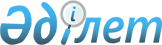 "Ұлттық электрондық ақпараттық ресурстар мен ұлттық ақпараттық жүйелердің тізбесін бекіту туралы" Қазақстан Республикасы Үкіметінің 2007 жылғы 1 қазандағы № 863 қаулысына толықтырулар енгізу туралы
					
			Күшін жойған
			
			
		
					Қазақстан Республикасы Үкіметінің 2014 жылғы 28 мамырдағы № 561 қаулысы. Күші жойылды - Қазақстан Республикасы Үкіметінің 2015 жылғы 10 тамыздағы № 629 қаулысымен

      Ескерту. Күші жойылды - ҚР Үкіметінің 10.08.2015 № 629 қаулысымен (алғашқы ресми жарияланған күнінен кейін күнтізбелік он күн өткен соң қолданысқа енгізіледі).      Қазақстан Республикасының Үкіметі ҚАУЛЫ ЕТЕДІ:



      1. «Ұлттық электрондық ақпараттық ресурстар мен ұлттық ақпараттық жүйелердің тізбесін бекіту туралы» Қазақстан Республикасы Үкіметінің 2007 жылғы 1 қазандағы № 863 қаулысына (Қазақстан Республикасының ПҮАЖ-ы, 2007 ж., № 36, 405-құжат) мынадай толықтырулар енгізілсін:



      көрсетілген қаулымен бекітілген ұлттық электрондық ақпараттық ресурстар мен ұлттық ақпараттық жүйелердің тізбесі мынадай мазмұндағы 27, 28-тармақтармен толықтырылсын:

      «27. «Халыққа қызмет көрсету орталықтары үшін ықпалдастырылған ақпараттық жүйе» ақпараттық жүйесі.

      28. «Қазақстан Республикасы мемлекеттік органдарының бірыңғай электрондық почта жүйесі» ақпараттық жүйесі.».



      2. Осы қаулы алғашқы ресми жарияланған күнінен бастап қолданысқа енгізіледі.      Қазақстан Республикасының

      Премьер-Министрі                                    К. Мәсімов
					© 2012. Қазақстан Республикасы Әділет министрлігінің «Қазақстан Республикасының Заңнама және құқықтық ақпарат институты» ШЖҚ РМК
				